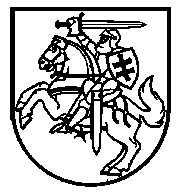 LIETUVOS RESPUBLIKOS ŠVIETIMO, MOKSLO IR SPORTO MINISTRASĮSAKYMASDĖL PRADINIO, PAGRINDINIO IR VIDURINIO UGDYMO PROGRAMŲ DALYKŲ KLASIFIKATORIAUS PATVIRTINIMO2022 m. gruodžio 15 d. Nr. V-1951VilniusVadovaudamasi Lietuvos Respublikos valstybės informacinių išteklių valdymo įstatymo 15 straipsnio 8 dalimi, Švietimo ir mokslo srities registrams ir informacinėms sistemoms būdingų klasifikatorių kūrimo, tvarkymo ir naudojimo taisyklių, patvirtintų Lietuvos Respublikos švietimo ir mokslo ministro 2014 m. gruodžio 22 d. įsakymu Nr. V-1233 „Dėl Švietimo ir mokslo srities registrams ir informacinėms sistemoms būdingų klasifikatorių kūrimo, tvarkymo ir naudojimo taisyklių patvirtinimo“, 12 punktu ir atsižvelgdama į Lietuvos Respublikos švietimo, mokslo ir sporto ministro 2022 m. rugpjūčio 24 d. įsakymą Nr. V-1269 „Dėl Priešmokyklinio, pradinio, pagrindinio ir vidurinio ugdymo bendrųjų programų patvirtinimo“: 1. T v i r t i n u Pradinio, pagrindinio ir vidurinio ugdymo programų dalykų klasifikatorių (pridedama).2. N u s t a t a u, kad:2.1. šiuo įsakymu patvirtinto Pradinio, pagrindinio ir vidurinio ugdymo programų dalykų klasifikatoriaus (toliau – klasifikatorius) nustatytas lietuvių kalbos pagal kalbos mokėjimo lygius (A1–B2) dalyko pavadinimas ir jo kodas naudojamas švietimo, mokslo ir sporto srities registruose ir informacinėse sistemose 2022–2023 mokslo metais ir vėlesniais;2.2. šiuo įsakymu patvirtinto klasifikatoriaus nustatytas lenkų tautinės mažumos gimtosios kalbos ir literatūros dalyko pavadinimas ir jo kodas naudojamas švietimo, mokslo ir sporto srities registruose ir informacinėse sistemose 2022–2023 mokslo metais  III gimnazijos klasėje, nuo 2023–2024 mokslo metų – III ir IV gimnazijos klasėse; 2.3. šiuo įsakymu patvirtinto klasifikatoriaus nustatyti dalykų (išskyrus lietuvių kalbos pagal kalbos mokėjimo lygius (A1–B2) dalyką ir lenkų tautinės mažumos gimtosios kalbos ir literatūros dalyką) pavadinimai ir jų kodai naudojami švietimo, mokslo ir sporto srities registruose ir informacinėse sistemose pradinio, pagrindinio ir vidurinio ugdymo programos 1, 3, 5, 7, 9 (I gimnazijos) ir III gimnazijos klasėse nuo 2023 m. rugsėjo 1 d.;2.4. šiuo įsakymu patvirtinto klasifikatoriaus nustatyti dalykų (išskyrus lietuvių kalbos pagal kalbos mokėjimo lygius (A1–B2) dalyką ir lenkų tautinės mažumos gimtosios kalbos ir literatūros dalyką) pavadinimai ir jų kodai naudojami švietimo, mokslo ir sporto srities registruose ir informacinėse sistemose pradinio, pagrindinio ir vidurinio ugdymo programos 1–10 ir I–IV gimnazijos klasėse nuo 2024 m. rugsėjo 1 d.3. P r i p a ž į s t u netekusiais galios:3.1. Lietuvos Respublikos švietimo, mokslo ir sporto ministro 2010 m. birželio 7 d. įsakymą Nr. V-829 „Dėl Pradinio ugdymo programos dalykų klasifikatoriaus patvirtinimo“ su visais pakeitimais ir papildymais;3.2. Lietuvos Respublikos švietimo ir mokslo ministro 2010 m. gegužės 14 d. įsakymą Nr. V-712 „Dėl Pagrindinio ugdymo programos dalykų klasifikatoriaus patvirtinimo“ su visais pakeitimais ir papildymais;3.3. Lietuvos Respublikos švietimo, mokslo ir sporto ministro 2010 m. gegužės 20 d. Nr. įsakymą V-742 „Dėl Vidurinio ugdymo programos dalykų klasifikatoriaus patvirtinimo“ su visais pakeitimais ir papildymais.4. Šio įsakymo 3 punktas įsigalioja 2024 m. rugsėjo 1 d.Švietimo, mokslo ir sporto ministrė	Jurgita ŠiugždinienėPATVIRTINTA Lietuvos Respublikos švietimo, mokslo ir sporto ministro 2022 m. gruodžio 15 d. įsakymu Nr. V-1951PRADINIO, PAGRINDINIO IR VIDURINIO UGDYMO PROGRAMŲ DALYKŲ KLASIFIKATORIUS–––––––––––––––––––Klasifikatoriaus pavadinimas lietuvių kalbaPradinio, pagrindinio ir vidurinio ugdymo programos dalykaiKlasifikatoriaus pavadinimas anglų kalbaSubjects of primary, basic and secondary education curriculumKlasifikatoriaus pavadinimo lietuvių kalba abėcėlinė santrumpaKL_MOKDAL_PPVKlasifikatorių kuriančios institucijos, įstaigos pavadinimasNacionalinė švietimo agentūraKlasifikatoriaus paskirtisPriskirti dalykus pradinio, pagrindinio ir (ar) vidurinio ugdymo programomsEil. Nr.Dalyko kodasDalyko pavadinimas lietuvių kalbaDalyko pavadinimas anglų kalba (School subjects in English)Aprašymas1.	03001Dorinis ugdymas (etika)Ethics studiesPradinio, pagrindinio ir vidurinio ugdymo programos dalykas. Pasirenkama dorinio ugdymo dalis(ŠMSM 2022-12-16 įsakymas Nr. V-1951)2.	03002Dorinis ugdymas (tikyba)  Religious educationPradinio, pagrindinio ir vidurinio ugdymo programos dalykas. Pasirenkama dorinio ugdymo dalis: katalikų, ortodoksų (stačiatikių), evangelikų liuteronų, evangelikų reformatų, karaimų, judėjų, musulmonų sunitų tikyba3.	04001Lietuvių kalba ir literatūraLithuanian language and literaturePradinio, pagrindinio ir vidurinio ugdymo programos dalykas 4.	04201Lietuvių gestų kalbaLithuanian sign languagePradinio, pagrindinio ir vidurinio ugdymo programos dalykas (ŠMSM 2022-12-16 įsakymas Nr. V-1951)5.	04204Lietuvių kalba pagal kalbos mokėjimo lygius (A1–B2)Lithuanian language corresponding proficiency levels (A1–B2)Dalykas mokiniams, ugdomiems išlyginamosiose klasėse, grupėse ar individualiai grįžusiems ir atvykusiems iš užsienio ir siekiantiems įgyti pakankamų lietuvių kalbos gebėjimų ir kompetencijų, būtinų mokymuisi Lietuvos bendrojo ugdymo mokyklose pagal visų dalykų bendrąsias programas pradiniame, pagrindiniame ir viduriniame ugdyme bei socialinei ir kultūrinei integracijai  (ŠMSM 2022-12-16 įsakymas Nr. V-1951)6.	04106Lenkų tautinės mažumos gimtoji kalba ir literatūraPolish minority language and literaturePradinio, pagrindinio ir vidurinio ugdymo programos dalykas mokykloje, kurioje įteisintas tautinės mažumos kalbos mokymas ir mokymas tautinės mažumos kalba (ŠMSM 2022-12-16 įsakymas Nr. V-1951)7.	04107Baltarusių tautinės mažumos gimtoji kalba ir literatūraBelorussian minority language and literaturePradinio, pagrindinio ir vidurinio ugdymo programos dalykas mokykloje, kurioje įteisintas tautinės mažumos kalbos mokymas ir mokymas tautinės mažumos kalba (ŠMSM 2022-12-16 įsakymas Nr. V-1951)8.	04108Rusų tautinės mažumos gimtoji kalba ir literatūraRussian minority language and literaturePradinio, pagrindinio ir vidurinio ugdymo programos dalykas mokykloje, kurioje įteisintas tautinės mažumos kalbos mokymas ir mokymas tautinės mažumos kalba (ŠMSM 2022-12-16 įsakymas Nr. V-1951)9.	04109Vokiečių tautinės mažumos gimtoji kalba ir literatūraGerman minority language and literaturePradinio, pagrindinio ir vidurinio ugdymo programos dalykas mokykloje, kurioje įteisintas tautinės mažumos kalbos mokymas ir mokymas tautinės mažumos kalba (ŠMSM 2022-12-16 įsakymas Nr. V-1951)10.	04401Užsienio kalba (pirmoji, anglų)First foreign language (English)Pradinio ir pagrindinio ugdymo programos dalykas (ŠMSM 2022-12-16 įsakymas Nr. V-1951)11.	04402Užsienio kalba (pirmoji, prancūzų)First foreign language (French)Pradinio ir pagrindinio ugdymo programos dalykas (ŠMSM 2022-12-16 įsakymas Nr. V-1951)12.	04403Užsienio kalba (pirmoji, vokiečių)First foreign language (German)Pradinio ir pagrindinio ugdymo programos dalykas (ŠMSM 2022-12-16 įsakymas Nr. V-1951)13.	004404Užsienio kalba (antroji, rusų)Second foreign language (Russian)Pagrindinio ugdymo programos dalykas (ŠMSM 2022-12-16 įsakymas Nr. V-1951)14.	704405Užsienio kalba (antroji, anglų)Second foreign language (English)Pagrindinio ugdymo programos dalykas (ŠMSM 2022-12-16 įsakymas Nr. V-1951)15.	04406Užsienio kalba (antroji, prancūzų)Second foreign language (French)Pagrindinio ugdymo programos dalykas (ŠMSM 2022-12-16 įsakymas Nr. V-1951)16.	104407Užsienio kalba (antroji, vokiečių)Second foreign language (German)Pagrindinio ugdymo programos dalykas (ŠMSM 2022-12-16 įsakymas Nr. V-1951)17.	104505Užsienio kalba (antroji, ...)Second foreign language (...)Pagrindinio ugdymo programos dalykas (ŠMSM 2022-12-16 įsakymas Nr. V-1951)18.	04415Užsienio kalba (anglų)Modern foreign language (English)Vidurinio ugdymo programos dalykas (ŠMSM 2022-12-16 įsakymas Nr. V-1951)19.	04416Užsienio kalba (prancūzų)  Modern foreign language (French)Vidurinio ugdymo programos dalykas (ŠMSM 2022-12-16 įsakymas Nr. V-1951)20.	04417Užsienio kalba (vokiečių) Modern foreign language (German)Vidurinio ugdymo programos dalykas (ŠMSM 2022-12-16 įsakymas Nr. V-1951)21.	04418Užsienio kalba (rusų)Modern foreign language (Russian)Vidurinio ugdymo programos dalykas (ŠMSM 2022-12-16 įsakymas Nr. V-1951)22.	04501Užsienio kalba (...)Modern foreign language (...)Vidurinio ugdymo programos dalykas (ŠMSM 2022-12-16 įsakymas Nr. V-1951)23.	06001MatematikaMathematicsPradinio, pagrindinio ir vidurinio ugdymo programos dalykas (ŠMSM 2022-12-16 įsakymas Nr. V-1951)24.	07104InformatikaInformation and communication technology (ICT)Pradinio, pagrindinio ir vidurinio ugdymo programos dalykas (ŠMSM 2022-12-16 įsakymas Nr. V-1951)25.	08402Gamtos mokslaiNatural SciencesPradinio ir pagrindinio ugdymo programos dalykas (ŠMSM 2022-12-16 įsakymas Nr. V-1951)26.	08101BiologijaBiologyPagrindinio ir vidurinio ugdymo programos dalykas (ŠMSM 2022-12-16 įsakymas Nr. V-1951)27.	08201ChemijaChemistryPagrindinio ir vidurinio ugdymo programos dalykas (ŠMSM 2022-12-16 įsakymas Nr. V-1951)28.	08301FizikaPhysicsPagrindinio ir vidurinio ugdymo programos dalykas (ŠMSM 2022-12-16 įsakymas Nr. V-1951)29.	08302AstronomijaAstronomyVidurinio ugdymo programos dalykas (ŠMSM 2022-12-16 įsakymas Nr. V-1951)30.	08404TechnologijosCraft and designPradinio ir pagrindinio ugdymo programos dalykas (ŠMSM 2022-12-16 įsakymas Nr. V-1951)31.	08403Inžinerinės technologijosEngineering Vidurinio ugdymo programos dalykas32.	12005Visuomeninis ugdymasSocial studiesPradinio ugdymo programos dalykas33.	12003Etninė kultūraEthnic studiesPradinio, pagrindinio ir vidurinio ugdymo programos dalykas 34.	05101IstorijaHistoryPagrindinio ir vidurinio ugdymo programos dalykas35.	05301GeografijaGeographyPagrindinio ir vidurinio ugdymo programos dalykas36.	05401TeisėLawVidurinio ugdymo programos dalykas37.	05402FilosofijaPhilosophyVidurinio ugdymo programos dalykas38.	05403PsichologijaPsychologyVidurinio ugdymo programos dalykas39.	05405Nacionalinis saugumas ir krašto gynybaNational security and territorial defenseVidurinio ugdymo programos dalykas40.	05406Geografinės informacinės sistemosGeographic information systemsVidurinio ugdymo programos dalykas41.	05702Ekonomika ir verslumasEconomics and entrepreneurshipPagrindinio ir vidurinio ugdymo programos dalykas42.	05102Pilietiškumo pagrindaiCitizenship basicsPagrindinio ugdymo programos dalykas43.	09101MuzikaMusicPradinio, pagrindinio ir vidurinio ugdymo programos dalykas 44.	09102DailėArtPradinio, pagrindinio ir vidurinio ugdymo programos dalykas 45.	09103TeatrasTheatrePradinio, pagrindinio ir vidurinio ugdymo programos dalykas 46.	09105ŠokisDancePradinio, pagrindinio ir vidurinio ugdymo programos dalykas 47.	09112Medijų menasMultimediaVidurinio ugdymo programos dalykas48.	09113Menų istorijaArt historyVidurinio ugdymo programos dalykas49.	09114Taikomosios technologijosApplied art, craft and designVidurinio ugdymo programos dalykas50.	11104Fizinis ugdymasPhysical educationPradinio, pagrindinio ir vidurinio ugdymo programos dalykas 51.	11105Gyvenimo įgūdžiaiLife skillsPradinio ir pagrindinio ugdymo programos dalykas 52.	14001Projektinė veikla  (...)Project workPagrindinio ugdymo programos dalykas.Mokykla skliaustuose, vietoj daugtaškio, įrašo dalyko ar kelių dalykų pavadinimus (ŠMSM 2022-12-16 įsakymas Nr. V-1951)53.	14002...(pasirenkamasis)Elective subjectPradinio, pagrindinio ir vidurinio ugdymo programos dalykas. Mokykla rengia programą, vietoje daugtaškio įrašo pasirenkamojo dalyko pavadinimą (ŠMSM 2022-12-16 įsakymas Nr. V-1951) 54.	14003Brandos darbas (...)Matriculation project (...)Vidurinio ugdymo programos dalykas, kurio turinys integruotas mokinio atliekamame brandos darbe. Skliaustuose, vietoj daugtaškio, mokykla įrašo dalyko ar dalykų pavadinimus (ŠMSM 2022-12-16 įsakymas Nr. V-1951)55.	14004...(dalyko modulis)Elective subject module Pagrindinio ir vidurinio ugdymo programos dalykas. Vietoje daugtaškio mokykla įrašo dalyko modulio pavadinimą (ŠMSM 2022-12-16 įsakymas Nr. V-1951)14005...dalykas (ugdomoji veikla)… subject (educational activity)Dalykas mokantis pagal pradinio, ugdymo individualizuotą, pagrindinio ugdymo individualizuotą ar socialinių įgūdžių ugdymo programą. Vietoje daugtaškio mokykla įrašo dalyko arba ugdomosios veiklos pavadinimą. Dalyko programą individualizuoja mokykla, atsižvelgusi į besimokančio asmens specialiuosius ugdymosi poreikius, pagal galias ir gebėjimus parenka ugdomąją veiklą (ŠMSM 2022-12-16 įsakymas Nr. V-1951)56.	14006Socialinė-pilietinė veikla  Civic engagement Pagrindinio ir vidurinio ugdymo programos dalykas (ŠMSM 2022-12-16 įsakymas Nr. V-1951)57.	20101Atlikėjo raiška (...)Artistic performanceSpecializuoto ugdymo krypties programos (pradinio, pagrindinio ir vidurinio ugdymo kartu su muzikos ugdymu) muzikos ugdymo dalies dalykas. Mokykla skliaustuose vietoj daugtaškio įrašo dalyko pavadinimą. Dalyko programą rengia mokykla (ŠMSM 2022-12-16 įsakymas Nr. V-1951)58.	20102Atlikėjo raiška (akordeonas)Artistic performance (accordion)Specializuoto ugdymo krypties programos (pradinio, pagrindinio ir vidurinio ugdymo kartu su muzikos ugdymu) muzikos ugdymo dalies dalykas (ŠMSM 2022-12-16 įsakymas Nr. V-1951)59.	20103Atlikėjo raiška (fortepijonas)Artistic performance (grand piano)Specializuoto ugdymo krypties programos (pradinio, pagrindinio ir vidurinio ugdymo kartu su muzikos ugdymu) muzikos ugdymo dalies dalykas (ŠMSM 2022-12-16 įsakymas Nr. V-1951)60.	20104Atlikėjo raiška (gitara)Artistic performance (guitar)Specializuoto ugdymo krypties programos (pradinio, pagrindinio ir vidurinio ugdymo kartu su muzikos ugdymu) muzikos ugdymo dalies dalykas (ŠMSM 2022-12-16 įsakymas Nr. V-1951)61.	20105Atlikėjo raiška (vargonai)Artistic performance (organ)Specializuoto ugdymo krypties programos (pagrindinio ir vidurinio ugdymo kartu su muzikos ugdymu) muzikos ugdymo dalies dalykas (ŠMSM 2022-12-16 įsakymas Nr. V-1951)62.	20110Atlikėjo raiška (liaudies instrumentas)Artistic performance (folk instrument)Specializuoto ugdymo krypties programos (pradinio, pagrindinio ir vidurinio ugdymo kartu su muzikos ugdymu) muzikos ugdymo dalies dalykas (ŠMSM 2022-12-16 įsakymas Nr. V-1951)63.	20120Atlikėjo raiška (mušamieji)Artistic performance (percussion)Specializuoto ugdymo krypties programos (pradinio, pagrindinio ir vidurinio ugdymo kartu su muzikos ugdymu) muzikos ugdymo dalies dalykas (ŠMSM 2022-12-16 įsakymas Nr. V-1951)64.	20130Atlikėjo raiška (pučiamieji)Artistic performance (wind)Specializuoto ugdymo krypties programos (pradinio, pagrindinio ir vidurinio ugdymo kartu su muzikos ugdymu) muzikos ugdymo dalies dalykas (ŠMSM 2022-12-16 įsakymas Nr. V-1951)65.	20140Atlikėjo raiška (styginiai)Artistic performance (strings)Specializuoto ugdymo krypties programos (pradinio, pagrindinio ir vidurinio ugdymo kartu su muzikos ugdymu) muzikos ugdymo dalies dalykas (ŠMSM 2022-12-16 įsakymas Nr. V-1951)66.	20150Atlikėjo raiška (choro dainavimas ir dirigavimas)Artistic performance (choral singing and conducting)Specializuoto ugdymo krypties programos (pradinio, pagrindinio ir vidurinio ugdymo kartu su muzikos ugdymu) muzikos ugdymo dalies dalykas (ŠMSM 2022-12-16 įsakymas Nr. V-1951)67.	20160Atlikėjo raiška (dainavimas)Artistic performance (singing)Specializuoto ugdymo krypties programos (pagrindinio ir vidurinio ugdymo kartu su muzikos ugdymu) muzikos ugdymo dalies dalykas (ŠMSM 2022-12-16 įsakymas Nr. V-1951)68.	20170Atlikėjo raiška (garso režisūra)Artistic performance (sound direction)Specializuoto ugdymo krypties programos (pagrindinio ir vidurinio ugdymo kartu su muzikos ugdymu) muzikos ugdymo dalies dalykas (ŠMSM 2022-12-16 įsakymas Nr. V-1951)69.	20180Atlikėjo raiška (muzikos teorija)Artistic performance (music theory)Specializuoto ugdymo krypties programos (pagrindinio ir vidurinio ugdymo kartu su muzikos ugdymu) muzikos ugdymo dalies dalykas70.	20201SolfedžioSolfeggioSpecializuoto ugdymo krypties programos (pradinio, pagrindinio ir vidurinio ugdymo kartu su muzikos ugdymu) muzikos ugdymo dalies dalykas  (ŠMSM 2022-12-16 įsakymas Nr. V-1951)71.	20202Muzikos istorijaMusic historySpecializuoto ugdymo krypties programos (pagrindinio ir vidurinio ugdymo kartu su muzikos ugdymu) muzikos ugdymo dalies dalykas (ŠMSM 2022-12-16 įsakymas Nr. V-1951)72.	20203Muzikos teorija ir harmonijaMusic theory and harmonySpecializuoto ugdymo krypties programos (pagrindinio ir vidurinio ugdymo kartu su muzikos ugdymu) muzikos ugdymo dalies dalykas73.	20204PolifonijaPolyphonySpecializuoto ugdymo krypties programos (vidurinio ugdymo kartu su muzikos ugdymu) muzikos ugdymo dalies dalykas (ŠMSM 2022-12-16 įsakymas Nr. V-1951)74.	20205Bendrasis fortepijonasSecond instrument (piano)Specializuoto ugdymo krypties programos (pradinio, pagrindinio ir vidurinio ugdymo kartu su muzikos ugdymu) muzikos ugdymo dalies dalykas (ŠMSM 2022-12-16 įsakymas Nr. V-1951)75.	20206Ansamblinis muzikavimasEnsemble performanceSpecializuoto ugdymo krypties programos (pradinio, pagrindinio ir vidurinio ugdymo kartu su muzikos ugdymu) muzikos ugdymo dalies dalykas (ŠMSM 2022-12-16 įsakymas Nr. V-1951)76.	20207Balso ugdymasVocal trainingSpecializuoto ugdymo krypties programos (pagrindinio ir vidurinio ugdymo kartu su muzikos ugdymu) muzikos ugdymo dalies dalykas (ŠMSM 2022-12-16 įsakymas Nr. V-1951)77.	20208Muzikos kūrinių analizėMusic analysisSpecializuoto ugdymo krypties programos (vidurinio ugdymo kartu su muzikos ugdymu) muzikos ugdymo dalies dalykas (ŠMSM 2022-12-16 įsakymas Nr. V-1951)78.	20209Muzikos pažinimasMusic knowledgeSpecializuoto ugdymo krypties programos (pradinio ugdymo kartu su muzikos ugdymu) muzikos ugdymo dalies dalykas (ŠMSM 2022-12-16 įsakymas Nr. V-1951)79.	21002Dailės šaka (...)Branch of fine arts (…)Specializuoto ugdymo krypties programos (pagrindinio ir vidurinio ugdymo kartu su dailės ugdymu) dailės ugdymo dalies dalykas pagal mokyklos parengtą programą, kurio pavadinimas įrašomas skliaustuose (ŠMSM 2022-12-16 įsakymas Nr. V-1951)80.	21003Dailės raiškaFine art performanceSpecializuoto ugdymo krypties programos (pradinio ir pagrindinio  ugdymo kartu su dailės ugdymu) dailės ugdymo dalies dalykas (ŠMSM 2022-12-16 įsakymas Nr. V-1951)81.	21011PiešimasDrawingSpecializuoto ugdymo krypties programos (pagrindinio ir vidurinio ugdymo kartu su dailės ugdymu) dailės ugdymo dalies dalykas (ŠMSM 2022-12-16 įsakymas Nr. V-1951)82.	21012KompozicijaCompositionSpecializuoto ugdymo krypties programos (pagrindinio ir vidurinio ugdymo kartu su dailės ugdymu) dailės ugdymo dalies dalykas (ŠMSM 2022-12-16 įsakymas Nr. V-1951)83.	21013Dailės ir architektūros istorijaHistory of art and architecture Specializuoto ugdymo krypties programos (pagrindinio ir vidurinio ugdymo kartu su dailės ugdymu) dailės ugdymo dalies dalykas (ŠMSM 2022-12-16 įsakymas Nr. V-1951)84.	21014KeramikaCeramicsSpecializuoto ugdymo krypties programos (pagrindinio ir vidurinio ugdymo kartu su dailės ugdymu) dailės ugdymo dalies dalykas (ŠMSM 2022-12-16 įsakymas Nr. V-1951)85.	21015AkvarelėWatercolour paintingSpecializuoto ugdymo krypties programos (pagrindinio ir vidurinio ugdymo kartu su dailės ugdymu) dailės ugdymo dalies dalykas (ŠMSM 2022-12-16 įsakymas Nr. V-1951)86.	21016ProjektavimasArt designSpecializuoto ugdymo krypties programos (pagrindinio ir vidurinio ugdymo kartu su dailės ugdymu) dailės ugdymo dalies dalykas (ŠMSM 2022-12-16 įsakymas Nr. V-1951)87.	22001InžinerijaEngineeringSpecializuoto ugdymo krypties programos (pradinio, pagrindinio ir vidurinio ugdymo kartu su inžineriniu ugdymu) inžinerinio ugdymo dalies dalykas (ŠMSM 2022-12-16 įsakymas Nr. V-1951)88.	22002Inžinerinio  ugdymo pasirenkamasis dalykas (...)Engineering elective Specializuoto ugdymo krypties programos (pagrindinio ir vidurinio  ugdymo kartu su inžineriniu ugdymu) inžineriniu ugdymo dalies dalykas pagal mokyklos parengtą programą, kurio pavadinimas įrašomas skliaustuose vietoj daugtaškio (ŠMSM 2022-12-16 įsakymas Nr. V-1951)89.	22016ProjektavimasDesignSpecializuoto ugdymo krypties programos (pagrindinio ir vidurinio ugdymo kartu su inžineriniu ugdymu) inžinerinio ugdymo dalies dalykas  (ŠMSM 2022-12-16 įsakymas Nr. V-1951)90.	23002Sporto šaka (...)Sports elective (...)Specializuoto ugdymo krypties programos (pagrindinio ir vidurinio ugdymo kartu su sportiniu ugdymu)  sportinio ugdymo dalies dalykas pagal mokyklos parengtą programą, kurio pavadinimas įrašomas skliaustuose (ŠMSM 2022-12-16 įsakymas Nr. V-1951)91.	23003Sportas ir sveikataSports and healthSpecializuoto ugdymo krypties programos (pagrindinio ir vidurinio ugdymo kartu su sportiniu ugdymu) sportinio ugdymo dalies dalykas  (ŠMSM 2022-12-16 įsakymas Nr. V-1951)92.	23004Sporto pažinimasKnowledge of sportsSpecializuoto ugdymo krypties programos (pagrindinio ir vidurinio ugdymo kartu su sportiniu ugdymu) sportinio ugdymo dalies dalykas  (ŠMSM 2022-12-16 įsakymas Nr. V-1951)93.	24001Meno šaka (fortepijonas) Art course (grand piano)Specializuoto ugdymo krypties programos (pradinio, pagrindinio ir vidurinio ugdymo kartu su meniniu ugdymu) meninio ugdymo dalies dalykas (ŠMSM 2022-12-16 įsakymas Nr. V-1951)94.	24002Meno šaka (mušamieji)Art course (percussion instrument)Specializuoto ugdymo krypties programos (pradinio, pagrindinio ir vidurinio ugdymo kartu su meniniu ugdymu) meninio ugdymo dalies dalykas (ŠMSM 2022-12-16 įsakymas Nr. V-1951)95.	24003Meno šaka (pučiamieji)Art course (wind instrument)Specializuoto ugdymo krypties programos (pradinio, pagrindinio ir vidurinio ugdymo kartu su meniniu ugdymu) meninio ugdymo dalies dalykas (ŠMSM 2022-12-16 įsakymas Nr. V-1951)96.	24004Meno šaka (styginiai)Art course (stringed instrument)Specializuoto ugdymo krypties programos (pradinio, pagrindinio ir vidurinio ugdymo kartu su meniniu ugdymu) meninio ugdymo dalies dalykas (ŠMSM 2022-12-16 įsakymas Nr. V-1951)97.	24005Meno šaka  (chorinis dainavimas ir dirigavimas)Art course (choral singing conducting)Specializuoto ugdymo krypties programos (pradinio, pagrindinio ir vidurinio ugdymo kartu su meniniu ugdymu) meninio ugdymo dalies dalykas98.	24006Chorinis dainavimasChoral singingSpecializuoto ugdymo krypties programos (pradinio ugdymo kartu su meniniu ugdymu) meninio ugdymo dalies dalykas (ŠMSM 2022-12-16 įsakymas Nr. V-1951)99.	24007Choro partitūrų skaitymas Choral score readingSpecializuoto ugdymo krypties programos (pagrindinio ir vidurinio ugdymo kartu su meniniu ugdymu) meninio ugdymo dalies dalykas (ŠMSM 2022-12-16 įsakymas Nr. V-1951)100.	24008ChorvedybaChoirmasterSpecializuoto ugdymo krypties programos (vidurinio ugdymo kartu su meniniu ugdymu) meninio ugdymo dalies dalykas (ŠMSM 2022-12-16 įsakymas Nr. V-1951)101.	24009Balso ugdymas Voice trainingSpecializuoto ugdymo krypties programos (pradinio, pagrindinio ir vidurinio ugdymo kartu su meniniu ugdymu) meninio ugdymo dalies dalykas (ŠMSM 2022-12-16 įsakymas Nr. V-1951)102.	24010Lektorinė praktikaLecturingSpecializuoto ugdymo krypties programos (vidurinio ugdymo kartu su meniniu ugdymu) meninio ugdymo dalies dalykas (ŠMSM 2022-12-16 įsakymas Nr. V-1951)103.	24011Simfoninis orkestras Symphony orchestraSpecializuoto ugdymo krypties programos (pagrindinio ir vidurinio ugdymo kartu su meniniu ugdymu) meninio ugdymo dalies dalykas (ŠMSM 2022-12-16 įsakymas Nr. V-1951)104.	24012SolfedžioSolfeggioSpecializuoto ugdymo krypties programos (pradinio, pagrindinio ir vidurinio ugdymo kartu su meniniu ugdymu) meninio ugdymo dalies dalykas (ŠMSM 2022-12-16 įsakymas Nr. V-1951)105.	24013Muzikos istorija Music historySpecializuoto ugdymo krypties programos (pagrindinio ir vidurinio  ugdymo kartu su meniniu ugdymu) meninio ugdymo dalies dalykas (ŠMSM 2022-12-16 įsakymas Nr. V-1951)106.	24014HarmonijaHarmonySpecializuoto ugdymo krypties programos (pagrindinio ir vidurinio  ugdymo kartu su meniniu ugdymu) meninio ugdymo dalies dalykas (ŠMSM 2022-12-16 įsakymas Nr. V-1951)107.	24015Lietuvių muzikos istorija History of Lithuanian music Specializuoto ugdymo krypties programos (pagrindinio ir vidurinio  ugdymo kartu su meniniu ugdymu) meninio ugdymo dalies dalykas (ŠMSM 2022-12-16 įsakymas Nr. V-1951)108.	24016Bendrasis fortepijonas Second instrument (piano)Specializuoto ugdymo krypties programos (pradinio, pagrindinio ir vidurinio ugdymo kartu su meniniu ugdymu) meninio ugdymo dalies dalykas (ŠMSM 2022-12-16 įsakymas Nr. V-1951)109.	24017Ansamblinis muzikavimasEnsemble musicSpecializuoto ugdymo krypties programos (pagrindinio ugdymo kartu su meniniu ugdymu) meninio ugdymo dalies dalykas (ŠMSM 2022-12-16 įsakymas Nr. V-1951)110.	24018Kamerinis ansamblis Chamber ensembleSpecializuoto ugdymo krypties programos (pagrindinio ir vidurinio  ugdymo kartu su meniniu ugdymu) meninio ugdymo dalies dalykas (ŠMSM 2022-12-16 įsakymas Nr. V-1951)111.	24019Elementariosios muzikos teorija Theory of elementary musicSpecializuoto ugdymo krypties programos (pagrindinio ugdymo kartu su meniniu ugdymu) meninio ugdymo dalies dalykas (ŠMSM 2022-12-16 įsakymas Nr. V-1951)112.	24020InstrumentuotėInstrumentationSpecializuoto ugdymo krypties programos (vidurinio ugdymo kartu su meniniu ugdymu) meninio ugdymo dalies dalykas (ŠMSM 2022-12-16 įsakymas Nr. V-1951)113.	24021AkompanimentasAccompanimentSpecializuoto ugdymo krypties programos (pagrindinio ir vidurinio  ugdymo kartu su meniniu ugdymu) meninio ugdymo dalies dalykas (ŠMSM 2022-12-16 įsakymas Nr. V-1951)114.	24022Meno šaka (muzikos kūryba)Art course (musical creativity)Specializuoto ugdymo krypties programos (pagrindinio ir vidurinio  ugdymo kartu su meniniu ugdymu) meninio ugdymo dalies dalykas (ŠMSM 2022-12-16 įsakymas Nr. V-1951)115.	24023PolifonijaPolyphonySpecializuoto ugdymo krypties programos (vidurinio ugdymo kartu su meniniu ugdymu) meninio ugdymo dalies dalykas (ŠMSM 2022-12-16 įsakymas Nr. V-1951)116.	24024Muzikinė raiškaMusical expressionSpecializuoto ugdymo krypties programos (pradinio ugdymo kartu su meniniu ugdymu) meninio ugdymo dalies dalykas (ŠMSM 2022-12-16 įsakymas Nr. V-1951)117.	24040Teatro ir baleto meno pažinimasKnowledge of theatre and ballet artSpecializuoto ugdymo krypties programos (pradinio ugdymo kartu su meniniu ugdymu) meninio ugdymo dalies dalykas (ŠMSM 2022-12-16 įsakymas Nr. V-1951)118.	24041Klasikinio šokio praktikaClassical dance trainingSpecializuoto ugdymo krypties programos (pagrindinio ugdymo kartu su meniniu ugdymu) meninio ugdymo dalies dalykas (ŠMSM 2022-12-16 įsakymas Nr. V-1951)119.	24042Klasikinio šokio technika Classical danceSpecializuoto ugdymo krypties programos (pagrindinio ir vidurinio  ugdymo kartu su meniniu ugdymu) meninio ugdymo dalies dalykas (ŠMSM 2022-12-16 įsakymas Nr. V-1951)120.	24043Šiuolaikinio ir modernaus šokio technika Contemporary and modern danceSpecializuoto ugdymo krypties programos (pagrindinio ir vidurinio  ugdymo kartu su meniniu ugdymu) meninio ugdymo dalies dalykas (ŠMSM 2022-12-16 įsakymas Nr. V-1951)121.	24044Meno šaka  (modernaus šokio technika) Art course (modern dance)Specializuoto ugdymo krypties programos (pagrindinio ir vidurinio  ugdymo kartu su meniniu ugdymu) meninio ugdymo dalies dalykas (ŠMSM 2022-12-16 įsakymas Nr. V-1951)122.	24045Meno šaka  (klasikinio šokio technika)Art course (classical dance)Specializuoto ugdymo krypties programos (pradinio, pagrindinio ir vidurinio ugdymo kartu su meniniu ugdymu) meninio ugdymo dalies dalykas (ŠMSM 2022-12-16 įsakymas Nr. V-1951)123.	24046Choreografinė improvizacijaChoreographic improvisationSpecializuoto ugdymo krypties programos (pradinio ugdymo kartu su meniniu ugdymu) meninio ugdymo dalies dalykas (ŠMSM 2022-12-16 įsakymas Nr. V-1951)124.	24047Kompozicija ir improvizacija Composition and improvisationSpecializuoto ugdymo krypties programos (pagrindinio ir vidurinio ugdymo kartu su meniniu ugdymu) meninio ugdymo dalies dalykas (ŠMSM 2022-12-16 įsakymas Nr. V-1951)125.	24048Šokio akompanavimasDance accompanimentSpecializuoto ugdymo krypties programos (pradinio ir pagrindinio  ugdymo kartu su meniniu ugdymu) meninio ugdymo dalies dalykas (ŠMSM 2022-12-16 įsakymas Nr. V-1951)126.	24051Istorinis šokis Historical danceSpecializuoto ugdymo krypties programos (pagrindinio ir vidurinio ugdymo kartu su meniniu ugdymu) meninio ugdymo dalies dalykas (ŠMSM 2022-12-16 įsakymas Nr. V-1951)127.	24052Lietuvių liaudies šokisLithuanian folk danceSpecializuoto ugdymo krypties programos (pagrindinio ugdymo kartu su meniniu ugdymu) meninio ugdymo dalies dalykas (ŠMSM 2022-12-16 įsakymas Nr. V-1951)128.	24053Charakterinis šokis Character danceSpecializuoto ugdymo krypties programos (pagrindinio ir vidurinio  ugdymo kartu su meniniu ugdymu) meninio ugdymo dalies dalykas (ŠMSM 2022-12-16 įsakymas Nr. V-1951)129.	24054Duetinis šokis Duettino danceSpecializuoto ugdymo krypties programos (pagrindinio ir vidurinio ugdymo kartu su meniniu ugdymu) meninio ugdymo dalies dalykas (ŠMSM 2022-12-16 įsakymas Nr. V-1951)130.	24055GimnastikaGymnasticsSpecializuoto ugdymo krypties programos (pradinio ir pagrindinio ugdymo kartu su meniniu ugdymu) meninio ugdymo dalies dalykas (ŠMSM 2022-12-16 įsakymas Nr. V-1951)131.	24056GrimasStage make-upSpecializuoto ugdymo krypties programos (pagrindinio ugdymo kartu su meniniu ugdymu) meninio ugdymo dalies dalykas (ŠMSM 2022-12-16 įsakymas Nr. V-1951)132.	24057Kūno suvokimasBody perceptionSpecializuoto ugdymo krypties programos (vidurinio ugdymo kartu su meniniu ugdymu) meninio ugdymo dalies dalykas (ŠMSM 2022-12-16 įsakymas Nr. V-1951)133.	24058Aktoriaus meistriškumas Actor craftsmanshipSpecializuoto ugdymo krypties programos (pagrindinio ir vidurinio ugdymo kartu su meniniu ugdymu) meninio ugdymo dalies dalykas134.	24059Muzikos kūrinių analizėMusic analysisSpecializuoto ugdymo krypties programos (vidurinio ugdymo kartu su meniniu ugdymu) meninio ugdymo dalies dalykas (ŠMSM 2022-12-16 įsakymas Nr. V-1951)135.	24060Teatro ir baleto istorijaTheatre and ballet historySpecializuoto ugdymo krypties programos (pagrindinio ugdymo kartu su meniniu ugdymu) meninio ugdymo dalies dalykas (ŠMSM 2022-12-16 įsakymas Nr. V-1951)136.	24071Dailės šakaFine arts studiesSpecializuoto ugdymo krypties programos (pagrindinio ugdymo kartu su meniniu ugdymu) meninio ugdymo dalies dalykas (ŠMSM 2022-12-16 įsakymas Nr. V-1951)137.	24072Dailės raiškaArt performanceSpecializuoto ugdymo krypties programos (pradinio ir pagrindinio ugdymo kartu su meniniu ugdymu) meninio ugdymo dalies dalykas (ŠMSM 2022-12-16 įsakymas Nr. V-1951)138.	24073DizainasDesignSpecializuoto ugdymo krypties programos (vidurinio ugdymo kartu su meniniu ugdymu) meninio ugdymo dalies dalykas (ŠMSM 2022-12-16 įsakymas Nr. V-1951)139.	24074ŠriftasCalligraphySpecializuoto ugdymo krypties programos (vidurinio ugdymo kartu su meniniu ugdymu) meninio ugdymo dalies dalykas (ŠMSM 2022-12-16 įsakymas Nr. V-1951)140.	24075TapybaPaintingSpecializuoto ugdymo krypties programos (vidurinio ugdymo kartu su meniniu ugdymu) meninio ugdymo dalies dalykas (ŠMSM 2022-12-16 įsakymas Nr. V-1951)141.	24076TekstilėTextilesSpecializuoto ugdymo krypties programos (vidurinio ugdymo kartu su meniniu ugdymu) meninio ugdymo dalies dalykas (ŠMSM 2022-12-16 įsakymas Nr. V-1951)142.	24077VitražasStained glassSpecializuoto ugdymo krypties programos (vidurinio ugdymo kartu su meniniu ugdymu) meninio ugdymo dalies dalykas (ŠMSM 2022-12-16 įsakymas Nr. V-1951)143.	24078SkulptūraSculpturingSpecializuoto ugdymo krypties programos (vidurinio ugdymo kartu su meniniu ugdymu) meninio ugdymo dalies dalykas (ŠMSM 2022-12-16 įsakymas Nr. V-1951)144.	24079PiešimasDrawingSpecializuoto ugdymo krypties programos (pradinio, pagrindinio ir vidurinio ugdymo kartu su meniniu ugdymu) meninio ugdymo dalies dalykas (ŠMSM 2022-12-16 įsakymas Nr. V-1951)145.	24080KeramikaCeramicsSpecializuoto ugdymo krypties programos (vidurinio ugdymo kartu su meniniu ugdymu) meninio ugdymo dalies dalykas (ŠMSM 2022-12-16 įsakymas Nr. V-1951)146.	24081AkvarelėWatercolourSpecializuoto ugdymo krypties programos (vidurinio ugdymo kartu su meniniu ugdymu) meninio ugdymo dalies dalykas (ŠMSM 2022-12-16 įsakymas Nr. V-1951)147.	24082GrafikaGraphicsSpecializuoto ugdymo krypties programos (vidurinio ugdymo kartu su meniniu ugdymu) meninio ugdymo dalies dalykas (ŠMSM 2022-12-16 įsakymas Nr. V-1951)148.	24083Meninis apipavidalinimasFigurative artSpecializuoto ugdymo krypties programos (vidurinio ugdymo kartu su meniniu ugdymu) meninio ugdymo dalies dalykas (ŠMSM 2022-12-16 įsakymas Nr. V-1951)149.	24084Erdvinė kompozicijaSpatial compositionSpecializuoto ugdymo krypties programos (vidurinio ugdymo kartu su meniniu ugdymu) meninio ugdymo dalies dalykas (ŠMSM 2022-12-16 įsakymas Nr. V-1951)150.	24085MaketavimasLayout designSpecializuoto ugdymo krypties programos (vidurinio ugdymo kartu su meniniu ugdymu) meninio ugdymo dalies dalykas (ŠMSM 2022-12-16 įsakymas Nr. V-1951)151.	24086Etnokultūros pažinimasEthnic and cultural studiesSpecializuoto ugdymo krypties programos (pradinio ugdymo kartu su meniniu ugdymu) meninio ugdymo dalies dalykas (ŠMSM 2022-12-16 įsakymas Nr. V-1951)152.	24087Projektinė kalbaDesign languageSpecializuoto ugdymo krypties programos (vidurinio ugdymo kartu su meniniu ugdymu) meninio ugdymo dalies dalykas (ŠMSM 2022-12-16 įsakymas Nr. V-1951)153.	24088Meno šaka (kompozicija) Art course (composition)Specializuoto ugdymo krypties programos (pradinio, pagrindinio ir vidurinio ugdymo kartu su meniniu ugdymu) meninio ugdymo dalies dalykas (ŠMSM 2022-12-16 įsakymas Nr. V-1951)154.	24089Dailės ir architektūros istorija History of art and architectureSpecializuoto ugdymo krypties programos (pagrindinio ir vidurinio ugdymo kartu su meniniu ugdymu) meninio ugdymo dalies dalykas (ŠMSM 2022-12-16 įsakymas Nr. V-1951)